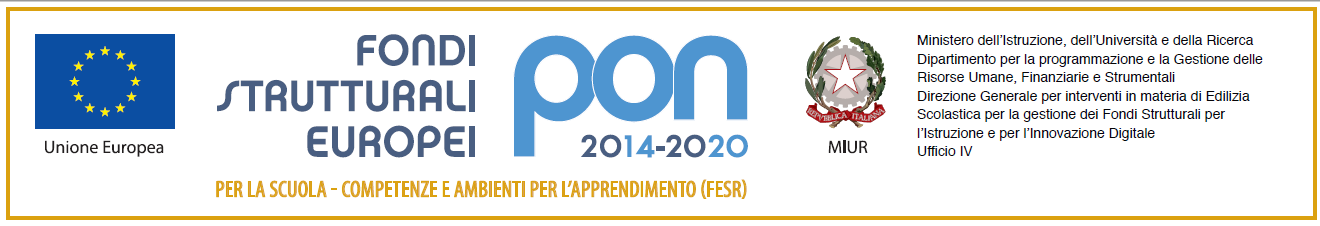 ISTITUTO COMPRENSIVO “G.B. ANGIOLETTI”Via Giovanni XXIII, 22 - 80059 Torre del Greco (NA) - Tel. 081.883.4623 - Fax 081.883.2671PEO: naic8bm00d@istruzione.it – PEC: naic8bm00d@pec.istruzione.it - Sito web: www.icangioletti.edu.itCod. Mecc. NAIC8BM00D - C.F. 94032250634Progetto: “Ide..A..zione”Asse I – Istruzione – Fondo Sociale Europeo (FSE)Avviso n.2775 del 08/03/2017 Progetti per il potenziamento dell’educazione all’imprenditorialitàCodice progetto: 10.2.5A-FSEPON-CA-2019-236        CUP J58H17000190007Allegato 3 - istanza di partecipazione                                                                                                                               AL DIRIGENTE SCOLASTICO                                                                                                                               dell’I.C. Angioletti                                                                                                                                 Torre del GrecoOggetto:    DOMANDA    DI    PARTECIPAZIONE    PER    LA    SELEZIONE    DEI TUTOR.Progetto: “Ide..A..zione”Codice progetto: 10.2.5A-FSEPON-CA-2019-236Il/La sottoscritto/aTITOLO DI STUDIO LAUREA (specificare) _________________________________________________________CHIEDEdi essere ammesso/a alla procedura di selezione di cui all’oggetto in qualità di TUTOR    (è possibile barrare una sola opzione. Nel caso in cui si intenda proporre più candidature del presente bando, è necessario presentare ulteriore domanda)SCUOLA SECONDARIA di I GRADODAL SEME AL FIOREROSSO CORALLOIMPASTO PASTORIA tal fine, valendosi delle disposizioni di cui all'art. 46 del DPR 28/12/2000 n. 445, consapevole delle sanzioni stabilite per le false attestazioni e mendaci dichiarazioni, previste dal Codice Penale e dalle Leggi speciali in materia e preso atto delle tematiche proposte nei percorsi formative,DICHIARASotto la personale responsabilità di:Dichiarazione di insussistenza di incompatibilità-di non trovarsi in nessuna della condizioni di incompatibilità previste dalle Disposizioni e Istruzioni per l’attuazione delle iniziative cofinanziate dai Fondi Strutturali europei 2014/2020, in particolare di:di non essere parente o affine entro il quarto grado del legale rappresentante dell'Istituto e di altro personale che ha preso parte alla predisposizione del bando di reclutamento, alla comparazione dei curricula degli astanti e alla stesura delle graduatorie dei candidati.Come previsto dall’Avviso, allega:-copia di un documento di identità valido;-Curriculum Vitae in formato europeo con indicati i riferimenti dei titoli valutati di cui all’allegato 4 – Scheda  di autovalutazione.Dichiara, inoltre:-di conoscere e saper usare la piattaforma on line “Gestione Programmazione Unitaria - GPU”;-di conoscere e di accettare  di svolgere i seguenti compiti:• predisporre, in collaborazione con l’esperto, una programmazione dettagliata dei contenuti dell’intervento, che  dovranno essere suddivisi in moduli corrispondenti ai segmenti disciplinari e alle competenze da acquisire;• curare che nel registro didattico e di presenza vengano annotate le presenze e le firme dei partecipanti, degli esperti e la propria, l’orario d’inizio e fine della lezione;• accertare l’avvenuta compilazione della scheda allievo, la stesura e la firma del patto formativo;• segnalare in tempo reale se il numero dei partecipanti scende di oltre un terzo del minimo o dello standard previsto;• curare il monitoraggio fisico del corso, contattando gli alunni in caso di assenza ingiustificata;• interfacciarsi con gli esperti che svolgono azione di monitoraggio o di bilancio di competenza, accertando che l’intervento venga effettuato;• mantenere il contatto con i Consigli di Classe di appartenenza dei corsisti per monitorare la ricaduta dell’intervento sul curricolare.Elegge come domicilio per le comunicazioni relative alla selezione:La propria residenzaaltro domicilio:  	Il/la sottoscritto/a con la presente, ai sensi degli articoli 13 e 23 del D.Lgs. 196/2003 (di seguito indicato come “Codice Privacy”) e successive modificazioni ed integrazioni,AUTORIZZAL’I. C. G. B. “Angioletti” al trattamento, anche con l’ausilio di mezzi informatici e telematici, dei dati personali forniti dal sottoscritto; prende inoltre atto che, ai sensi del “Codice Privacy”, titolare del trattamento dei dati è l’Istituto sopra citato e che il sottoscritto potrà esercitare, in qualunque momento, tutti i diritti di accesso ai propri dati personali previsti dall’art. 7 del “Codice Privacy” (ivi inclusi, a titolo esemplificativo e non esaustivo, il diritto di ottenere la conferma dell’esistenza degli stessi, conoscerne il contenuto e le finalità e modalità di trattamento, verificarne l’esattezza, richiedere eventuali integrazioni, modifiche e/o la cancellazione, nonché l’opposizione al trattamento degli stessi).Data	Firma	 	COGNOMENOMECODICE FISCALEDATA DI NASCITALUOGO DI NASCITAPROVINCIACITTADINANZAindicare lo statoCOMUNE DI RESIDENZAPROVINCIAVIA/PIAZZA/CORSOCAPTELEFONOEMAILCODICE IBAN